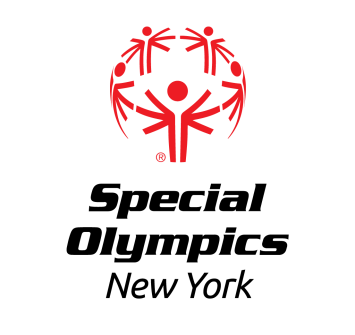 LOCATION:			Paul Smith’s College				7777 NY-30Paul Smiths, NY 12970REGISTRATION:	In order to register for this event, each training club MUST have a current roster on file with the Regional Office.  Registration forms for both athletes and coaches should be submitted no later than Monday, February 26th, 2024 to Erik Kromer by fax at (518) 612-4060 or email at ekromer@nyso.org.  All registered athletes must have a current medical and consent and COVID-19 forms, all registered coaches must be certified Special Olympics Coaches.AREAS/REGIONS:	All area/regional training clubs are invited to participate, with priority going to Capital District and North Country teams.MEALS:	Meals to be determined. There will be a break for lunch and a designated indoor area to eat.AWARDS:	Athletes will be awarded medals or ribbons, depending upon place.EVENTS OFFERED:		    **Nordic events depend on snowfall, please register but note, event may be cancelledEVENT SCHEDULE(to be confirmed at a later date)6:00pm:    Arrival6:15pm:    Opening Ceremonies6:25pm:    Coaches Meeting6:30pm:    Competition (Finals ONLY)7:30pm:    AwardsRegistration InstructionsCapital & North Country Region Training Clubs: Each training club must register individually. Each Capital District & North Country Region Coach will be responsible for submitting their registration directly to Erik Kromer.Training Clubs from all other Regions:  Each coach should submit their registration forms to their Regional Office or Area Coordinator.  Area Coordinators will submit the registration information for processing.Registrations: Are due to Erik Kromer via fax (518) 612-4060 or email at ekromer@nyso.org no later than Monday, February 26th, 2024. Early Registration is encouraged. Please include:Delegation Information Sheet Athlete Registration Forms for all athletes (including alternates)Coaches Registration Forms (including alternates, agency staff & drivers)Athlete Medical & Consent forms not already on file (Capital District and North Country only). All coaches must travel with their medical & consent forms to this event.Alternates: You can register an unlimited number of Alternates. An athlete or coach may be replaced by any REGISTERED ALTERNATE athlete or coach.On-Site Delegation RegistrationThe following steps will be completed at on-site registration:Attendance and Event Entry ConfirmationChecking of Medical/Consent and COVID-19 formsAthlete numbers and nametags distributed Handouts (coaches, manuals, updated schedules, etc.)LogisticsTransportation: Each Training Club, Region and/or Area is responsible for its own transportation to the event.Equipment: ALL NORDIC ATHLETES MUST HAVE THEIR OWN EQUIPMENT.  If there is a problem with equipment, please contact Erik Kromer as soon as possible. If we do not hear from you, we will assume that your athletes have equipment for competition.			Divisioning: Events will be divisioned according to their entry scores and times. Please submit accurate times.Attire: Athletes should arrive in the proper attire for competition. Jeans of any color are not allowed. Athletes wearing jeans will not be allowed to compete.  Please have athletes wear warm clothing.Delegation Information Sheet2024 North Country Winter Classic If completing for a region with multiple teams please provide contact information for each team. Each team must have at least one cell phone contact number listed.Region/Area:Training Club Name:	Head Coach of Training Club:Day of Event Phone #:		Email: Total Head Count for Delegation (Athletes, Coaches, Chaperones, Bus Drivers): ____________Opening Ceremonies ParticipationPlease name one individual to hold your team sign for Opening Ceremonies:Please name one Athlete from your club able to participate in the torch exchange, if selected: Please name one individual able to perform the Athlete Oath, if selected:Please name any persons capable of singing the National Anthem:Out of Region TeamsScheduled Arrival and Departure Day & Time:  Arrival_______________                  Departure_____________Number of hotel rooms needed:	____________Name of person completing this form: ________________________________Signature:___________________________		Date:____________Nordic10 Meter Ski Race - Classical Technique25 Meter Ski Race – Classical Technique50 Meter Cross-Country Skiing Race - Classical 100 Meter Cross-Country Skiing Race - Classical 500 Meter Cross-Country Skiing Race1 Kilometer Cross-Country Skiing Race2.5 Kilometer Cross-Country Skiing RaceSnowshoe25 Meter Race50 Meter Race100 Meter Race200 Meter Race400 Meter Race4 x 100 Meter Relay Race4 x 200 Meter Relay Race